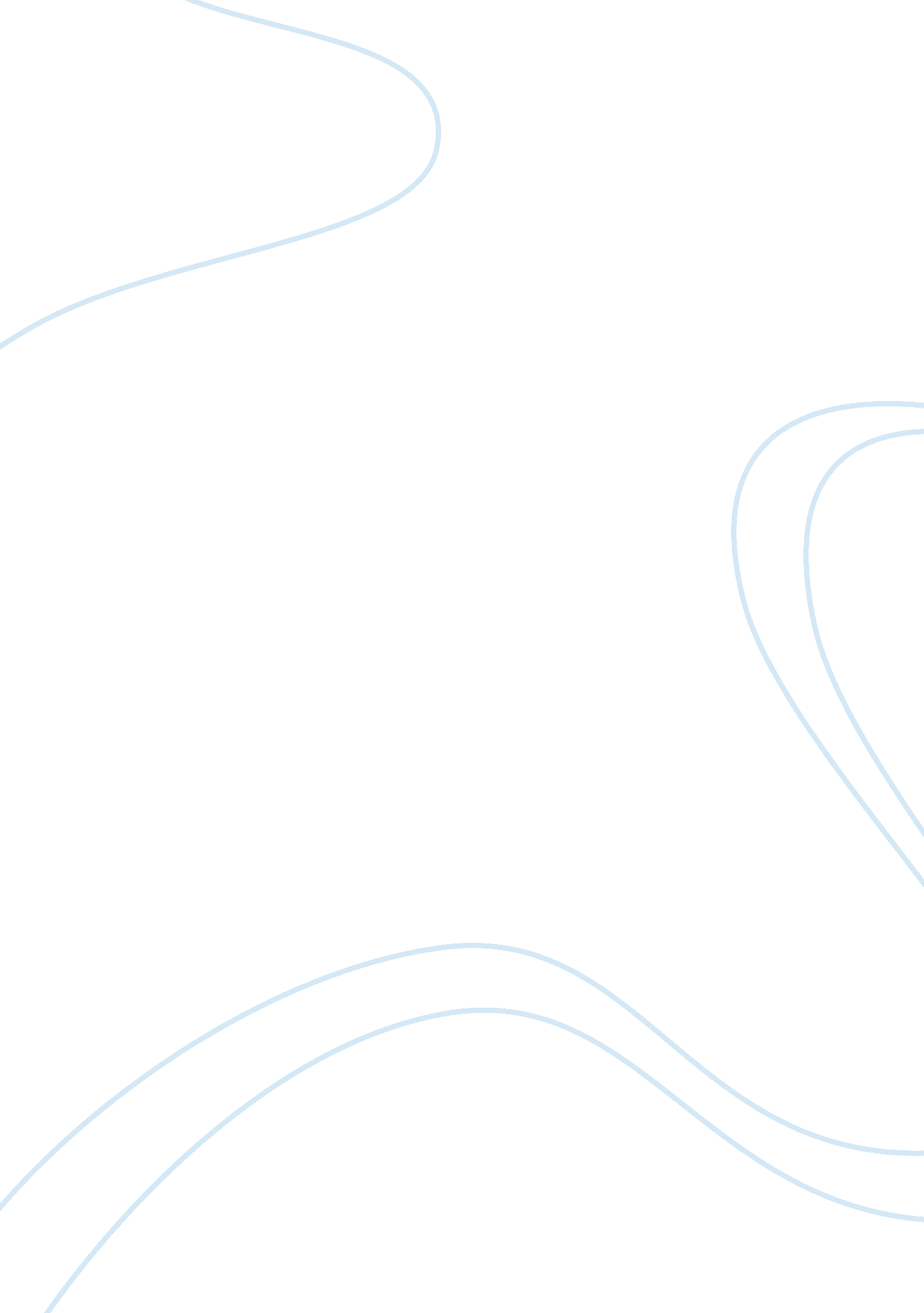 Christmas carolPeople, Charles Dickens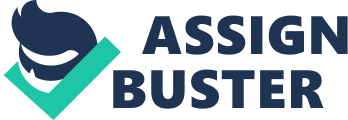 CHRISTMAS CAROL BY CHARLES DICKENS Christmas Carol tell the story of Ebenezer Scrooge, a greedy miserable self-centered man, that works in his counter house on a frigid Christmas eve with his exploited employee. Bob Cratchit. If there is one thing he hates more then beggars it is Christmas. A Christian analogy of redemption based upon a kind given, charitable pleasant time of Christmas scrooge is a skin flint business man who represents the greedy impulses of Victorian rich he subscribed to the guise of poor laws which oppress the underclass and has brought no warm to his spirit unlike money. Yet under the symbol of Christian analogy Dickens investigate the complicated nature of time in a capitalist system. (see Kucich 1994) Finally Christmas carol a beautiful poem of a man haunted by his own conscious represented by a spirit in a time in depresses need of change. see (Rowell 1993) The first lines were ringing the three quarter past eleven. This illustrates that something out of the extraordinary is about to take place a set of systematically sequence will begin. The narrative style of the first stanza is fast and strong. The spirit is seems mysterious and full of gloom. It was shrouded in a deep black garment which concealed its head, its face, its form and left nothing of it visible accept for a protruding claw. (See line 2-4) see Slater (2007) The claw reminds us of the stereotypical image of the reaper, the claw is quite sinister the spirit is grim reaper like in appearance representing how the one thing yet to come for all of us is death. The spirit never speaks, it simply points forward with its outstretched hand. This demonstrates that there’s no going back, and that our movement towards death is relentless. The children symbolize personification, the boy ignorance, the girl want. Aberration of man, who are not following god commandment, similar to scripture, People who are greedy are bad for humanity, and so forth are those who are ignorant. At this point the spirit shows Scrooge the consequences of his actions. (Line 9-16) see (Callow, 2009) After the industrial revolution, led to massive consequence between the rich and poor the gap widened. Scrooge is extremely rich one of the elite of the time. The spirit wants scrooge to regard the poor the boy and girl under the spirit robe symbolizes children of mankind respectively the spirit using the children in the hope that scrooge can amend his ways and change for the better, See (kucik, 1944 p385) Scrooge still despises children, and regards them as poor with the entire stigma that attributes to their condition. He wishes they would die to decrease the surplus of the population. He suggest whether they have any resources a refugee, Scrooge still apparent heavily ignore poverty, and is still blinded to the people problem. He has acquired large amount of capital. Yet refuses to save it, and help people less fortunate than himself. The closing stanza reveals the transformation of scrooge, by supernatural intervention See Pipa in Great Expectation where Pipa was transformed by the Holy Spirit. It reveals Scrooge as a change character from tight fisted and horrible melancholy to joyous and happy. See (Mealani, 2009) and with Christmas Spirit , he celebrate Christmas with his family, he has escape the vicarious of hell and he is a saved man. And he has been redeeming by super natural forces it took this to bring about his transformation. So as scrooge say Good will to all man. See Rested 1995) REFERENCES Rowell, Geoffrey (1993) Dickens and the construction of Christmas , History today. Slater, Michael (2007) Charles Dickens Oxford University Press Callow Simon (2009) Dickens Christmas A Victorian Celebration Frances incon Ltd 978 0712 303L Retrieved 21 April 1012 Ledger, Sally (2007 )Dickens and the popular Radical imagination Cambridge University press Rested Penne (1995) Christmas s in America a History oxford University press, 